Annexe 6Élection au conseil de l’ESPE-LR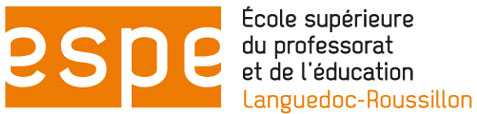 Scrutin du mercredi 30 novembre 2016Nul ne peut être porteur de plus de 2 mandatsJe, soussigné(e)   M   Mme  NOM Prénom : ………………………...............................................................................Adresse personnelle : ………………………...............................................................................………………………………………………………………..………………………………….donne procuration à M., Mme: …………………………………………………………inscrit(e) sur la même liste électorale pour voter en mes lieu et place.	A …………………….. le ……………………….      Signature.........................................................N.B : La procuration originale signée doit être remise au mandataire par le mandant, accompagnée de sa carte d’étudiant ou d’une copie de sa carte d’étudiant.Le mandataire doit se présenter au bureau de vote muni de la présente procuration dûment remplie et signée par le mandant et de la carte d’étudiant ou de la copie de la carte d’étudiant du mandant.PROCURATION - COLLEGE  DES  USAGERS